Modèle à adapter n° 05-G-MOD3 – CDG53 – (mars 2022)Arrêté n°_____ portant autorisation d’accomplir les fonctions à temps partiel de  M./Mme ___________________________, ________________________________ (grade)Le Maire (le Président)Vu le code général de la fonction publique, notamment en ses articles L612-1, L612-2, L612-4 à L612-7, et L612-12 à L612-14 ; 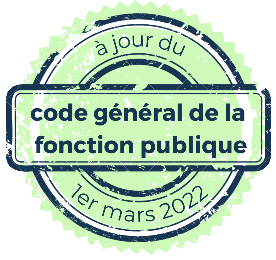 Vu le décret n° 2004-777 du 29 juillet 2004 relatif à la mise en œuvre du temps partiel dans la fonction publique territoriale,Vu l’arrêté en date du ______________ portant avancement au _____ème échelon du grade de ______________, M./Mme__________________, à compter du ______________,Vu la lettre de M./Mme__________________, en date du ______________, sollicitant sa mise en position de temps partiel à ____ % à compter du______________, pour une durée de______________,Vu la délibération du Conseil Municipal (d’Administration), en date du ______________, déterminant les mesures générales de l’exercice du travail à temps partiel du personnel de la collectivité,arrête :Article 1 : Autorisation d’exercice du temps partielM./Mme__________________, _____________ (grade), classé(e) au _____ème échelon depuis le ______________, est autorisé(e) à exercer ses fonctions à temps partiel à compter du ______________, soit à ____ % du temps plein, pour une durée de ______________,Le temps de travail est organisé dans un cadre hebdomadaire.Article 2 : RémunérationM./Mme __________________, percevra ______ (% entre 50 et 80 %, 6/7 pour 80 % et 32/35 pour 90 %) du traitement de base et des primes et indemnités afférentes à son grade.Article 3 : Incidence sur la carrièreLa période de travail à temps partiel sera assimilée à un service à temps plein pour la détermination des droits à l’avancement.Article 4 : Renouvellement de la demandeLa présente période de temps partiel fixée à _____________ (entre 6 mois et un an), est renouvelable par tacite reconduction pour une durée identique dans la limite de trois ans. A l’issue de ces trois ans, la demande de renouvellement de la décision doit faire l’objet d’une demande et d’une décision expresses.Avant l’expiration de la période en cours, la réintégration à temps plein ou la modification des conditions d’exercice du temps partiel peut intervenir, sur demande de l’intéressé(e), présentée au moins deux mois avant la date souhaitée, ou sans délai pour motif grave apprécié par l’autorité territoriale.Article 5 : Voies et délais de recoursEn cas de contestation, le présent arrêté peut, dans un délai de deux mois à compter de sa notification à l’agent, faire l’objet d’un recours administratif préalable devant l’auteur de la décision et d’un recours contentieux devant le Tribunal Administratif de NANTES.Article 6 : ExécutionAmpliation du présent arrêté sera transmise à M. le Président du Centre de gestion de la fonction publique territoriale de la Mayenne, M. le Comptable de la collectivité et à l’intéressé(e).Fait à _______________________, le __________________Le Maire, (Le Président),